Formulas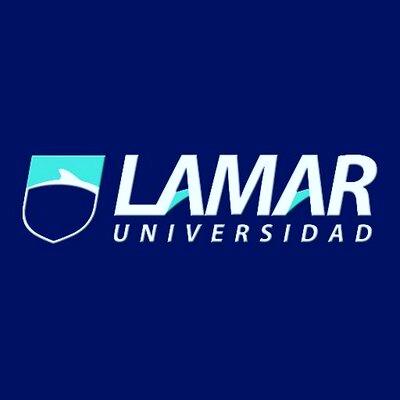 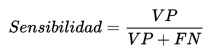 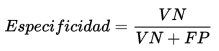 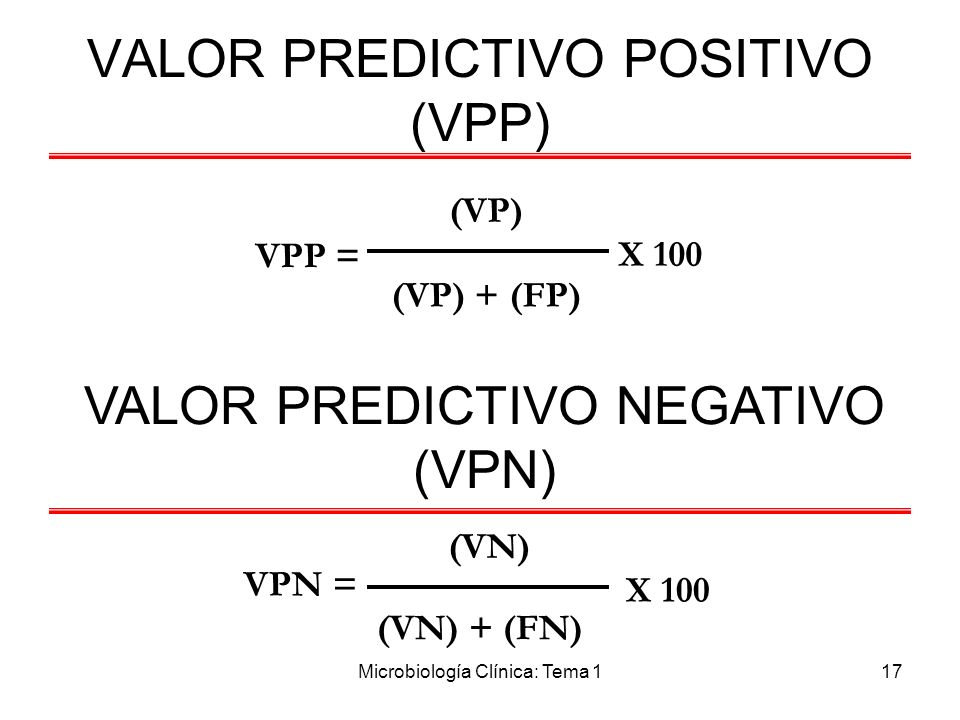 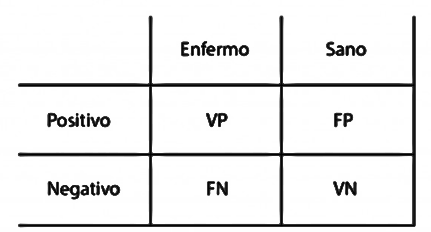 ResultadosSensibilidad: VP/ VP+FN =  17/(17+28)=17/45 = 0.377 * 100 =  37.7% Especificidad: VN / VN + FP = 53/(53+2)=53/55= 0.9636 * 100 =  96.36%Valor Predictivo Positivo: VP / VP+FP = 17/(17+2)= 17/ 19 = 0.8947 *100  = 89.47%Valor Predictivo Negativo: VN/ VN+FN = 53/ 53 + 28 = 0.6543 * 100 = 65.43%Índice de Exactitud: (VP + VN) / (VP+VN+FP+FN)= (17+53)/(17+53+2+28) = 70/100 = 0.7 * 100 = 70%  Prevalencia: # casos en determinado tiempo / Población total = 45/100=0.45+ 100 =45%